Supplementary Tables and Figures Table 1Figure 1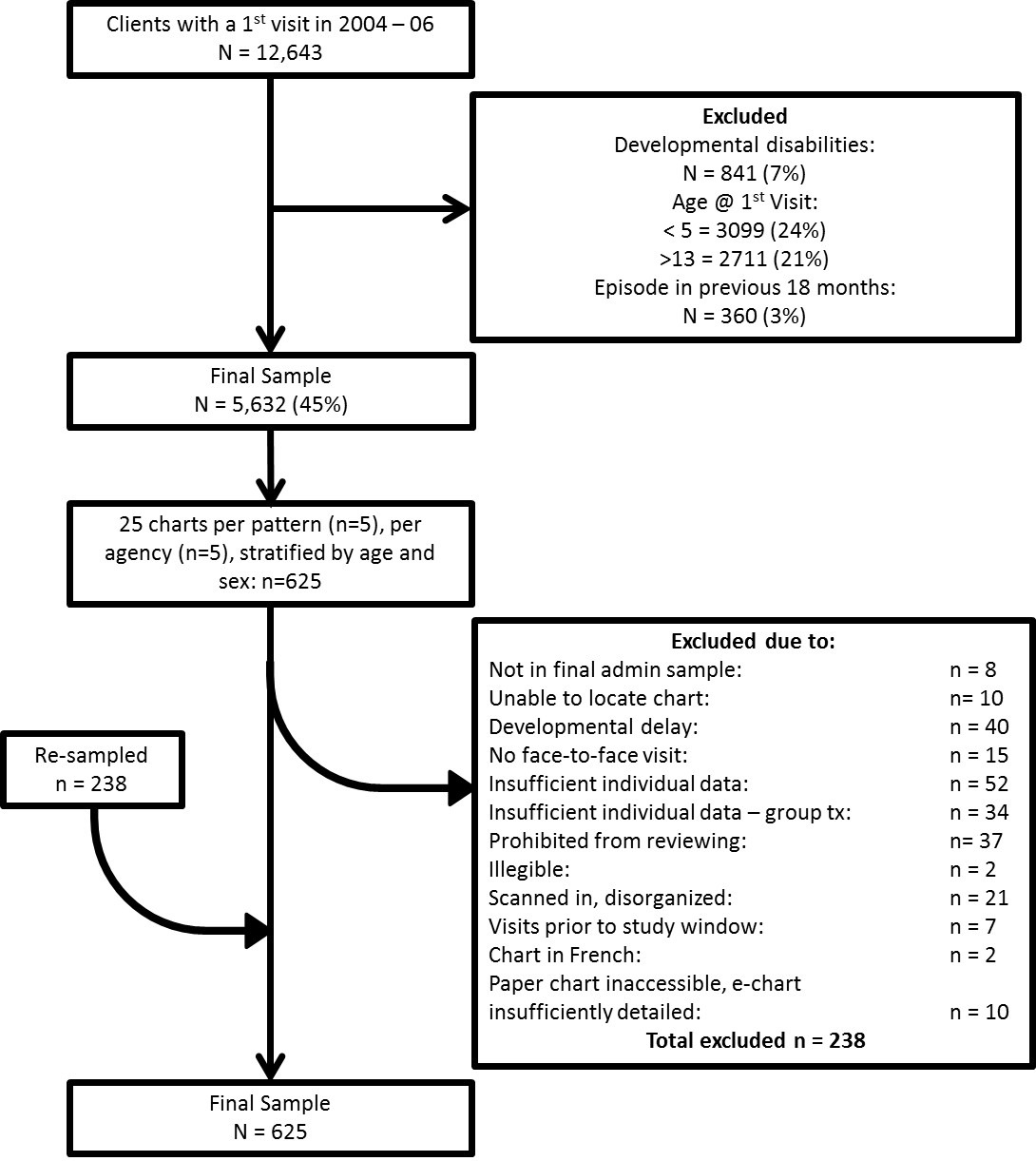 CANS SubscaleCANS ItemItem DescriptionRatingRating DescriptionProblem PresentationAttention Deficit/Impulse ControlSymptoms of Attention Deficit and Hyperactivity Disorder and Impulse Control Disorder wouldbe rated here. Inattention/distractibility not related to opposition would also be rated here.0This rating is used to indicate a child with no evidence of attention/hyperactivityproblems.1This rating is used to indicate a child with evidence of mild problems withattention/hyperactivity or impulse control problems. Child may have some difficulties stayingon task for an age appropriate time period.2This rating is used to indicate a child with moderate symptoms ofattention/hyperactivity or impulse control problems. A child who meets DSM-IV diagnosticcriteria for ADHD would be rated here.3This rating is used to indicate a child with severe impairment of attention or dangerousimpulse control problems. Frequent impulsive behavior is observed or noted that carriesconsiderable safety risk (e.g. running into the street, dangerous driving or bike riding). A childwith profound symptoms of ADHD would be rated here.Risk BehaviourDanger to OthersThis rating includes actual and threatened violence. Imagined violence, when extreme, may berated here. A rating of 2 or 3 would indicate the need for a safety plan.0Child has no evidence or history of aggressive behaviors or significant verbal aggressiontowards others (including people and animals).1History of aggressive behavior or verbal aggression towards others but no aggression duringthe past 30 days. History of fire setting (not in past year) would be rated here.2Occasional or moderate level of aggression towards others including aggression during thepast 30 days or more recent verbal aggression.3Frequent or dangerous (significant harm) level of aggression to others. Any fire settingwithin the past year would be rated here. Child or youth is an immediate risk to others.